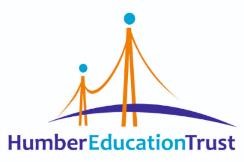 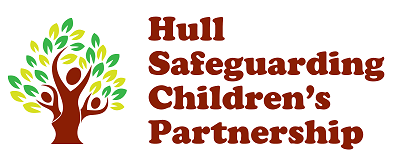 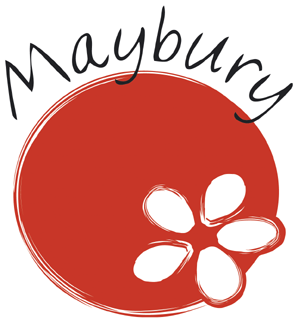 COVID-19 annex to the Safeguarding Policy and Procedures at Maybury Primary SchoolResponse to COVID-19: 5th January 2021There have been significant changes within our setting in response to the outbreak. Many young people are now at home and staffing is likely to be significantly affected through illness and self-isolation.Despite the changes, the school’s safeguarding policy and procedures are fundamentally the same: children and young people always come first, staff should respond robustly to safeguarding concerns and contact the Designated Safeguarding Lead in line with our established safeguarding procedure.This annex sets out some of the adjustments we are making in line with the changed arrangements in the school and following advice from government and local agencies.School / College Name: Maybury Primary SchoolPolicy owner: Mr. C. Williams (Designated Safeguarding Lead)Date: 07.01.21Date shared with staff:  07.01.21ContextFrom 5th January 2021 parents and carers were asked to keep their children at home, wherever possible, and for schools to remain open only for those children of workers critical to the COVID-19 response - who absolutely need to attend.Schools were asked to provide care for a limited number of children - children who are vulnerable, and children whose parents are critical to the COVID-19 response and cannot be safely cared for at home.This annex of the Maybury Primary School’s Safeguarding Policy and Procedures contains details of our individual safeguarding arrangements in the following areas:Key contacts Vulnerable childrenVulnerable children include those who have a social worker and those children and young people up to the age of 25 with education, health and care (EHC) plans.Those who have a social worker include children who have a Child Protection Plan and those who are looked after by the Local Authority. A child may also be deemed to be vulnerable if they have been assessed as being in need or otherwise meet the definition in section 17 of the Children Act 1989.Those with an EHC plan will be risk-assessed in consultation with the Local Authority and parents, to decide whether they need to continue to be offered a school or college place in order to meet their needs, or whether they can safely have their needs met at home. This could include, if necessary, carers, therapists or clinicians visiting the home to provide any essential services. Many children and young people with EHC plans can safely remain at home.Eligibility for free school meals in and of itself should not be the determining factor in assessing vulnerability. Senior leaders, especially the Designated Safeguarding Lead (and deputy) know who our most vulnerable children are. They have the flexibility to offer a place to those on the edge of receiving children’s social care support.Maybury Primary School will continue to work with and support children’s social workers to help protect vulnerable children. This includes working with and supporting children’s social workers and the local authority virtual school head (VSH) for looked-after and previously looked-after children. The lead person for this will be: Craig Williams There is an expectation that vulnerable children who have a social worker will attend an education setting, so long as they do not have underlying health conditions that put them at risk. In circumstances where a parent does not want to bring their child to an education setting, and their child is considered vulnerable, the social worker and Maybury Primary School will explore the reasons for this directly with the parent.Where parents are concerned about the risk of the child contracting COVID19, Maybury Primary School or the social worker will talk through these anxieties with the parent/carer following the advice set out by Public Health England.Maybury Primary School will encourage our vulnerable children and young people to attend a school, including remotely if needed.Attendance monitoringAll schools in Hull are required to complete a daily attendance return in which they are required to submit a daily spreadsheet of pupil attendance which should be submitted to Covided@hullcc.gov.uk by 2pm each day.Children attending setting and children not attending school should be recorded in accordance with government coding guidance as outlined by the DFE. To support the above, Maybury Primary School will, when communicating with parents/carers and carers, confirm emergency contact numbers are correct and ask for any additional emergency contact numbers where they are available.In all circumstances where a vulnerable child does not take up their place at school, or discontinues, Maybury Primary School will notify any services involved with the child and family such as an early help worker or allocated social worker.Designated Safeguarding LeadMaybury Primary School has a Designated Safeguarding Lead (DSL) and a Deputy DSL.The Designated Safeguarding Lead is: Craig WilliamsThe Deputy Designated Safeguarding Lead is: Debbie BaronThe optimal scenario is to have a trained DSL (or deputy) available on site. Where this is not the case a trained DSL (or deputy) will be available to be contacted via phone or online video - for example when working from home.Where a trained DSL (or deputy) is not on site, in addition to the above, a senior leader will assume responsibility for co-ordinating safeguarding on site.This might include updating and managing access to CPOMS and liaising with the offsite DSL (or deputy) and as required liaising with children’s social workers where they require access to children in need and/or to carry out statutory assessments at the school or college.It is important that all Maybury Primary School staff and volunteers have access to a trained DSL (or deputy). On each day staff on site will be made aware of that person is and how to speak to them. The DSL will continue to engage with social workers, and attend all multi-agency meetings, which can be done remotely.Reporting a concernWhere staff have a concern about a child, they should continue to follow the process outlined in the school Safeguarding Policy, this includes making a report via CPOMS, which can be done remotely.In the unlikely event that a member of staff cannot access their CPOMS from home, they should email the Designated Safeguarding Lead, Headteacher and the HET Safeguarding Lead. This will ensure that the concern is received and be logged on CPOMS, if in relation to a child/ren by the receiving member of staff.Staff are reminded of the need to report any concern immediately and without delay. Concerns around the Headteacher should be directed to the Chair of Governors: Richard Morrell Safeguarding Training and inductionDSL training is very unlikely to take place whilst there remains a threat of the COVID 19 virus.For the period COVID-19 measures are in place, a DSL (or deputy) who has been trained will continue to be classed as a trained DSL (or deputy) even if they miss their refresher training.All existing school staff have had safeguarding training and have read part 1 of Keeping Children Safe in Education (2020). The DSL should communicate with staff any new local arrangements, so they know what to do if they are worried about a child.Where new staff are recruited, or new volunteers enter Maybury Primary School, they will continue to be provided with a safeguarding induction.If staff are deployed from another education or children’s workforce setting to our school, we will take into account the DfE supplementary guidance on safeguarding children during the COVID-19 pandemic and will accept portability as long as the current employer confirms in writing that:-the individual has been subject to an enhanced DBS and children’s barred list checkthere are no known concerns about the individual’s suitability to work with childrenthere is no ongoing disciplinary investigation relating to that individualFor movement within the Humber Education Trust, schools should seek assurance from the MAT HR Manager (Sharon Herrick) that the member of staff has received appropriate safeguarding training where applicable.Upon arrival, they will be given a copy of the receiving setting’s child protection policy, confirmation of local processes and confirmation of DSL arrangements.Safer recruitment/volunteers and movement of staffIt remains essential that people who are unsuitable are not allowed to enter the children’s workforce or gain access to children. When recruiting new staff, Maybury Primary School will continue to follow the relevant safer recruitment processes for their setting, including, as appropriate, relevant sections in part 3 of Keeping Children Safe in Education (2019) (KCSIE).Where Maybury Primary School are utilising volunteers, we will continue to follow the checking and risk assessment process as set out in paragraphs 167 to 172 of KCSIE. Under no circumstances will a volunteer who has not been checked be left unsupervised or allowed to work in regulated activity.Whilst acknowledging the challenge of the pandemic, it is essential from a safeguarding perspective that any school is aware, on any given day, which staff/volunteers will be in the school or college, and that appropriate checks have been carried out, especially for anyone engaging in regulated activity. Maybury Primary School will continue to follow the legal duty to refer to the DBS anyone who has harmed or poses a risk of harm to a child or vulnerable adult. Maybury Primary School will continue to consider and make referrals to the Teaching Regulation Agency (TRA) as per guidance within KCSIE 2020 and the TRA’s ‘Teacher misconduct advice for making a referral. During the COVID-19 period all referrals should be made by emailing Misconduct.Teacher@education.gov.ukWhilst acknowledging the challenge of the current National emergency, it is essential from a safeguarding perspective that any school is aware, on any given day, which staff/volunteers will be in the school or college, and that appropriate checks have been carried out, especially for anyone engaging in regulated activity. As such,Maybury Primary School will continue to keep the single central record (SCR).Online safety in schools and collegesMaybury Primary School will continue to provide a safe environment, including online. This includes the use of an online filtering system. Where students are using computers in school, appropriate supervision will be in place.Children and online safety away from school and collegeIt is important that all staff who interact with children, including online, continue to look out for signs a child may be at risk. Any such concerns should be dealt with as per the Child Protection Policy and where appropriate referrals should still be made to children’s social care and as required, the police.Online teaching should follow the same principles as set out in the Maybury Primary School’s code of conduct.Maybury Primary School will ensure any use of online learning tools and systems is in line with privacy and data protection/GDPR requirements.Below are some things to consider when delivering virtual lessons, especially where webcams are involved:No 1:1s, groups onlyStaff and children must wear suitable clothing, as should anyone else in the household.Any computers used should be in appropriate areas, for example, not in bedrooms; and the background should be blurred.The live class should be recorded so that if any issues were to arise, the video can be reviewed.Live classes should be kept to a reasonable length of time, or the streaming may prevent the family ‘getting on’ with their day.Language must be professional and appropriate, including any family members in the background.Staff must only use platforms deemed safe and secure by the school / MATStaff should record, the length, time, date and attendance of any sessions held.Supporting children not in schoolMaybury Primary School is committed to ensuring the safety and wellbeing of all its Children and Young people.Where there are identified children who access wider service involvement from agencies such as early help or children’s social care, or who would normally receive pastoral-type support in school, they should ensure that a robust communication plan is in place for that child or young person.Details of this plan must be recorded on CPOMS, as should a record of contact having been made.The communication plans can include; remote contact, phone contact, door-step visits. Other individualised contact methods should be considered and recorded.Maybury Primary School and its DSL will work closely with all stakeholders to maximise the effectiveness of any safeguarding communication plan. This plan must be reviewed regularly (at least once a fortnight) and where concerns arise, the DSL will consider any referrals as appropriate.The school will share safeguarding messages on its website and social media pages.Maybury Primary School recognises that school is a protective factor for children and young people, and the current circumstances, can affect the mental health of pupils and their parents/carers. Teachers at Maybury Primary School need to be aware of this in setting expectations of pupils’ work where they are at home.Maybury Primary School will ensure that where we care for children of critical workers and vulnerable children on site, we ensure appropriate support is in place for them. This will be bespoke to each child and recorded on CPOMS.Supporting children in schoolMaybury Primary School is committed to ensuring the safety and wellbeing of all its students.Maybury Primary School will continue to be a safe space for all children to attend and flourish. The Headteacher will ensure that appropriate staff are on site and staff to pupil ratio numbers are appropriate, to maximise safety.Maybury Primary School will refer to the Government guidance for education and childcare settings on how to implement social distancing and continue to follow the advice from Public Health England on handwashing and other measures to limit the risk of spread of COVID19.Maybury primary School will ensure that where we care for children of critical workers and vulnerable children on site, we ensure appropriate support is in place for them. This will be bespoke to each child and recorded on CPOMS.Where Maybury Primary School has concerns about the impact of staff absence – such as our Designated Safeguarding Lead or first aiders – will discuss them immediately with the Headteacher or Senior Leads within Humber Education Trust.Peer on Peer AbuseMaybury primary School recognises that during the closure a revised process may be required for managing any report of such abuse and supporting victims.Where a school receives a report of peer on peer abuse, they will follow the principles as set out within Keeping Children Safe in Education 2020 and of those outlined within of the Child Protection Policy.The Maybury primary School will listen and work with the young person, parents/carers and any multi- agency partner required to ensure the safety and security of that young person.Concerns and actions must be recorded on CPOMS and appropriate referrals made. RoleNameContact numberEmailDesignated SafeguardingLeadCraig Williams01482 701387cwilliams@maybury.het.academyDeputy Designated SafeguardingLeadDebbie Baron01482 701387dbaron@maybury.het.academyHeadteacherAlison Grantham01482 701387head@maybury.het.academyHET Safeguarding Lead Kirsten BradleyPaul Plumridge01482 78700001482 755674head@woodland.het.academypplumridge@het.academyChair of GovernorsRichard Morrell01482 701387Richard.morrell@keystonemis.co.ukSafeguarding Governor / TrusteeStephen Gibson01482 701387sgibson@maybury.hull.sch.uk